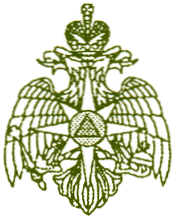 Начальнику ГУ МЧС Россиипо Иркутской областиНачальникам  местных пожарно-спасательных гарнизонов Иркутской областиЕДДС муниципальных образованийГлавам МО Иркутской областиРуководителям территориальных  подразделений федеральных органов исполнительной властиРуководителям объектовСтаростам населенных пунктовНачальнику ОГБУ « ПСС Иркутской области»                                                          Руководителям всех видов пожарной охраны и спасательных подразделенийПрогноз возможных чрезвычайных ситуацийна территории Иркутской области на 27.01.2021г. (при составлении прогноза использована информация Региональной диспетчерской службы, ФГБУ «Иркутское УГМС», БВУ, филиала геофизической службы СО РАН, филиала федеральной энергетической компании). 1. Исходная обстановка (оценка состояния явлений и параметров ЧС) 1.1 Оправдываемость прогнозаЗа прошедшие сутки прогноз оправдался по техногенным пожарам, ДТП, распространению коронавирусной инфекции, регистрации афтершоковых явлений, метеопрогнозу.1.2 Метеорологическая обстановка (по данным ФГБУ «Иркутское УГМС»)За прошедшие сутки  на территории  Катангского района отмечалась  морозная погода, с минимальными температурами воздуха до -41,-46°.1.3 Гидрологическая обстановка (по данным ФГБУ «Иркутское УГМС») На реках области ледостав. На р. Ангара устанавливается ледяной покров. По данным космического мониторинга 25.01.2021 г. кромка льда на р. Ангара находилась:- в нижнем бьефе Иркутской ГЭС: в 4 км выше н.п. Олонки, Боханского района в 91 км ниже Иркутской ГЭС, за 2 суток кромка ледостава отступила на 3 км вниз по течению реки (АППГ: в 5 км ниже г. Ангарск, в 51 км ниже Иркутской ГЭС);- в нижнем бьефе Братской ГЭС: в 15 км ниже н.п. Дубынино, в 57 км ниже Братской ГЭС, за сутки кромка ледостава отступила на 6 км вниз по течению реки (АППГ: в 6 км выше н.п. Дубынино, в 35 км ниже Братской ГЭС);- в нижнем бьефе Усть-Илимской ГЭС: в 1 км выше н.п. Тушама, 40 км ниже Усть-Илимской ГЭС, за сутки кромка ледостава отступила на 2 км вниз по течению реки (АППГ: в 1 км ниже н.п. Тушама, 43 км ниже Усть-Илимской ГЭС).На оз. Байкал отмечается преимущественно ледостав. На северной части акватории толщина льда 30-70 см, на средней части акватории 30-55 см.На Братском и Усть-Илимском водохранилищах толщина льда составляет 35-70 см, на реках области 30-100 см. На реках Бирюса, Уда, Витим, Нижняя Тунгуска, Лена на участке Качуг– Жигалово толщина льда на 15-30 см меньше нормы, на реках Ия, Киренга, р. Лена на участке Усть-Кут–Киренск - на 6-9 см меньше нормы, на реках Иркут, Китой - на 17-22 см больше нормы, на реках Белая, Ока - близко к норме.Толщина льда на реках области по состоянию на 20 января 2021 г. Сведения о функционировании ГЭС:Режим работы Иркутской ГЭС: - с 11.01.2021 г. со среднесуточными сбросными расходами от 2000 до 2100 м³/с, с целью проведения профилактических работ на Иркутском гидроузле (письмо №05-02 от 09.01.2021 г. Федерального Агентства Водных Ресурсов Енисейского БВУ).ГЭС работают в штатном режиме, предельно допустимый уровень воды не превышен.1.4 Лавиноопасная обстановкаНа территории Иркутской области имеются 2 лавиноопасных участка (10 очагов) в Казачинско-Ленском районе, все угрожают железной дороге.С 01.10.2020 г. на лавиноопасных участках началось накопление снега. Максимальная высота снежного покрова составляет 174 см (опасная 280 см).С начала лавиноопасного периода самопроизвольных сходов снежных масс не зарегистрировано.По данным Северобайкальского противолавинного центра ВСЖД - филиала ОАО «РЖД», снежный покров устойчив, не лавиноопасен. 1.5 Сейсмическая обстановка За прошедшие сутки на территории Иркутской области сейсмических событий с магнитудой выше 3-х не зарегистрировано.1.6 Обстановка на объектах энергетики и ЖКХЗа прошедшие сутки на территории Иркутской области аварий, приведших к длительному погашению потребителей, не произошло. 1.7 Биолого-социальная обстановка1.7.1 Санитарно-эпидемиологическая обстановкаПо состоянию на 26.01.2021 г. по информации Роспотребнадзора, в связи с новой коронавирусной инфекцией, на территории Иркутской области подтверждён диагноз у 47612 человек (за сутки +259). Выписано 42005 человек (за сутки +319). Погибло 1619 человек (за сутки +12).Ситуация находится на контроле оперативного штаба по предупреждению завоза и распространения новой коронавирусной инфекции на территории Иркутской области.1.7.2 Эпизоотическая обстановкаНа территории области обстановка стабильная. Инфекционных заболеваний сельскохозяйственных животных в масштабе эпизоотии нет.2. Прогноз чрезвычайных ситуаций и происшествий 2.1 Опасные метеорологические явления: По данным ФГБУ «Иркутское УГМС»: не прогнозируются.2.2 Неблагоприятные метеорологические явления: По данным ФГБУ «Иркутское УГМС»: не прогнозируются.         2.3 Гидрологическая обстановка: На р. Ангара устанавливается ледяной покров.В третьей декаде января – первой декаде февраля 2021 г. ожидается колебание кромки льда вверх и вниз по течению. При сохранении низких температур окружающей среды и продвижении кромки льда вверх по течению прогнозируется выход реки на пойму в районе формирования кромки, образование наледевых явлений, подтопление пониженных участков местности населенных пунктов и дачных садоводческих товариществ, расположенных в нижнем бьефе Иркутской ГЭС.В зону возможного затопления могут попасть пониженные участки местности:- г. Усолье-Сибирское (3 дома, 7 человек); - Боханский район н.п. Усолье-Жилкино (13 домов, 20 человек), н.п. Кулаково (19 домов, 76 человек);- Усольский район: н.п. Тельма (98 домов, 197 человек);- Ангарский городской округ: 9 садовых некоммерческих товариществ: Астра-1, Астра-2, Ключик, Сибирская вишня, Юбилейное-3, Огонек, Ангара, Рябинка, Этилен (949 садоводческих участков, с постоянным проживанием 222 человека).2.4 Обстановка на водных объектах Возможны провалы людей и техники под неокрепший лед на реках и водохранилищах Иркутской области, а также отрывы льдин на акватории озера Байкал, на реке Ангара  в нижнем бьефе Иркутской ГЭС, в нижнем бьефе Братской ГЭС.2.5 Лавинная обстановкаСохраняется вероятность происшествий в горных районах области, вызванная повышенной опасностью пребывания людей (туристы, спортсмены, в том числе на сноубордах, снегоходах) в районах самопроизвольного схода снежных лавин (источник ЧС – высота снежного покрова 30 см и выше).2.6 Объекты жизнеобеспеченияСуществует вероятность возникновения происшествий, связанных с обрушением элементов зданий и широкопролетных конструкций в результате снеговой нагрузки на территории области.2.7 Сейсмическая обстановкаСогласно данных Института земной коры СО РАН сводка прогноза изменений сейсмического режима на территории  Байкальской рифтовой зоны на предстоящий период ожидания 20.01.2021 - 20.01.2022 г:На юго-западном фланге Байкальской рифтовой зоны предполагается: возникновение помимо мелких толчков два хорошо ощутимых события со средней интенсивностью 6.1-6.8 балла в районе участка Главного Саянского разлома, расположенного севернее Тункинской впадины, а также на границе с Республикой Тыва. Предполагаемые отклонения от указанных средних значений составят ±1 балл. В центральной части Байкальской рифтовой зоны: (оз. Байкал и Баргузинская впадина), с наибольшей вероятностью ожидаются 3 события с сотрясениями 5-6 баллов в эпицентральных районах. Предполагаемые отклонения также составят ±1 балл. На северо-восточном фланге Байкальской рифтовой зоны: (Нижне-Ангарская, Муйская и Чарская впадины) наиболее вероятно возникновение землетрясений с энергией К=13-15 при отклонениях ±1балл. За прошедший период на этом сегменте Байкальской рифтовой зоны еще не фиксировалось возникновение достаточно сильных событий, что увеличивает вероятность их проявления в предстоящий период. 2.8 Энергосистемы и объекты ЖКХ Увеличивается вероятность риска возникновения аварийных ситуаций локального характера на коммунальных и электроэнергетических системах во всех муниципальных образованиях области (Источник ЧС – низкие температуры).2.9 Обстановка с техногенными пожарамиСохраняется высокий риск возникновения техногенных пожаров на всей территории области, обусловленный нарушением техники безопасности при использовании печного отопления, газобаллонного оборудования, неосторожным обращением населения с источниками огня, в том числе при курении, возгораниями электрической проводки с высокой степенью износа в жилом секторе (Источник ЧС – низкие температуры).2.10 Обстановка на автомобильном транспортеСохраняется риск возникновения ДТП на территории всей области, обусловленный выпадением осадков, туманом, снежным накатом и гололедицей, нарушением ПДД, в результате чего возможно ограничение движения транспорта, в т.ч. большегрузного, на трассах федерального и местного значения.На дорогах области  снежный накат, гололедица.Наиболее опасными участками автодорог на территории области являются 23 опасных участка федерального и местного значения: Трасса Р-255 «Сибирь» километры 1179-1208, 1364-1366, 1508-1514, 1534-1589, 1610-1624, 1657-1677, 1687-1697, 1709-1713, 1729-1754, 1768-1773, 1782-1798, 1811-1842, 1851-1852, 1863-1873.Трасса Р-258 «Байкал» километры 11-17, 33-34, 95-96.Трасса А-331 «Вилюй» километры 11-12, 27-28, 63-64, 152-153, 179-180, 183-209.2.11 Обстановка на железнодорожном транспортеСохраняется риск возникновения нарушений в работе ж/д транспорта в результате деформации железнодорожного полотна, которое может привести к авариям при прохождении пассажирских и грузовых составов (Источник ЧС – низкие температуры воздуха). Наиболее вероятно возникновение происшествий в Иркутской области в 4 районах Тайшетском, Слюдянском, Куйтунском, Нижнеудинском.2.12 Геомагнитная обстановка27 января магнитное поле Земли ожидается спокойное. Ухудшения условий КВ-радиосвязи маловероятны. Озоновый слой выше нормы.2.13 Санитарно-эпидемиологическая обстановкаНа территории Иркутской области возможно увеличение числа заразившихся короновирусной инфекцией, прибывшие из стран с неблагоприятной санитарно-эпидемиологической обстановкой, а также находившиеся с ними в контакте.2.14 Лесопожарная обстановкаЛесопожарный период на территории Иркутской области окончен (приказ Министерства лесного комплекса Иркутской области от 06.10.20, № 91-56мпр).По области  возможна регистрация  новых случаев термических точек.3. Рекомендуемые превентивные мероприятия органам местного самоуправления на территории Иркутской области:По риску неблагоприятных и опасных метеорологических явлений 1. Довести предупреждение о неблагоприятных и опасных метеорологических явлениях погоды (в случае получения) и рекомендации по порядку реагирования на него, до руководителей структурных подразделений и органов управления муниципального образования.2. Организовать оповещение и информирование населения через все имеющиеся средства. 3. Установить соответствующий режим сбора и обмена информацией.4. Проверить готовность аварийных служб к реагированию.5. Уточнить наличие материальных и финансовых средств для ликвидации последствий возможных ЧС на территории муниципального образования.6. В случае необходимости решением КЧС и ПБ муниципального образования ввести режим функционирования «Повышенной готовности».7. Проинформировать население через СМИ.По риску дорожно-транспортных происшествий, в том числе при затруднении        движения автомобильного транспорта1. Постоянно уточнять прогноз метеорологической обстановки в зоне ответственности подразделений дорожных служб.2. Территориальным подразделениям дорожных служб в зонах ответственности, постоянно уточнять данные о готовности сил и средств, в случае ухудшения дорожных условий (организация объездов, привлечения дополнительной специализированной техники с ближайших пунктов дислокации и т.д.)3. Организовать взаимодействие с районными медицинскими учреждениями и ГИБДД, для своевременного реагирования на возможные ДТП.4. Осуществлять контроль технического состояния транспорта, используемого для перевозки людей и опасных грузов (АХОВ, нефтепродуктов), предрейсовой подготовки водителей.5.  Обеспечить готовность аварийных служб к реагированию на ДТП.6. Организовать проведение бесед с водителями предприятий и организаций о последствиях употребления алкоголя перед поездкой с демонстрацией фото- и видеоматериалов с мест ДТП.7. Постоянно проводить пропагандистскую работу через СМИ о необходимости соблюдения ПДД всеми участниками дорожного движения;8. Организовать готовность дорожных служб к обеспечению нормального функционирования транспортного сообщения.9. В случае крупных ДТП или ухудшения дорожных условий проработать вопросы:  - организации мест питания и размещения водителей и пассажиров в случае необходимости; - организации дежурства экипажей скорой медицинской помощи, патрульных машин ГИБДД и подвозу ГСМ;- организации информирования населения через СМИ о сложившейся обстановке, а так же маршрутов объездных автодорог.По риску техногенных пожаров1. Регулярно проводить проверки противопожарного состояния частного жилого сектора.2. Обеспечить контроль пожарной безопасности на объектах с массовым пребыванием людей.3. Совместно с главами сельских администраций, участковыми уполномоченными организовать проведение профилактических мероприятий в целях уменьшения случаев возникновения пожаров и гибели людей на них.4. Организовать доведение информации до населения (через средства массовой информации и на сходах граждан) о возможных причинах пожарной опасности, о правилах пожарной безопасности в быту, а так же безопасности при эксплуатации газового оборудования в жилых домах и объектах административно-хозяйственного и промышленного назначения.По риску аварий на энергосистемах и объектах ЖКХ1. Проверить и привести в готовность системы оповещения инженерно-технического и обслуживающего персонала объектов ЖКХ;2. Выявлять и принимать меры по предупреждению, локализации и ликвидации дефектов и отказов в работе систем жизнеобеспечения населения;3. Организовать контроль создания, наличия, использования и восполнения запасов материально-технических ресурсов для ликвидации аварий;4. Принять меры по созданию постоянно действующего резерва мобильных электрических станций;5. Проверить готовность аварийно-диспетчерских служб жилищно-коммунального хозяйства и экстренных рабочих бригад к ликвидации возможных аварийных ситуаций;6. Проверить укомплектованность экстренных рабочих бригад необходимой техникой;7. Уточнить планы и порядок эвакуации населения при чрезвычайных ситуациях, связанных с нарушением систем водоснабжения.По риску происшествий на водных объектах1. Организовать проведение разъяснительной работы среди населения, направленной на соблюдение мер безопасности при посещении водных объектов. Организовать размещение предупреждающих и запрещающих знаков, наглядной агитации, пропаганды в СМИ по правилам безопасности на водных объектах в период становления ледостава. 2. Организовать патрулирование в местах массового выхода людей к водоемам. По риску землетрясенийМероприятия по снижению негативных последствий, обусловленных возможной сейсмической активностью:1. Уточнить план действий по предупреждению и ликвидации чрезвычайной ситуации;2. Проинформировать населения об угрозе ЧС и порядке действий в условиях сейсмической активности;3. Проверить готовность аварийно-спасательных подразделений территориальной подсистемы к реагированию;4. Уточнить расчеты сил и средств в случае проведения эвакуации людей, животных, материальных ценностейПо риску возникновения термических точек:1. Организовать работу патрульных, патрульно-маневренных групп по недопущению возгораний;2. При выявлении возгораний, незамедлительно информировать собственников (арендаторов) земель;3. В целях контроля за обстановкой на территории поселений, организовать взаимодействие со старостами населенных пунктов. По риску подтопления (в случае увеличения сбросных расходов Иркутской ГЭС):1. Ежесуточно осуществлять контроль гидрометеорологических параметров и уточнение текущей обстановки, складывающейся на территории г. Иркутска и Иркутского района;2. В районе формирования кромки льда организовать работу дополнительных водомерных постов с представлением оперативной информации в ЦУКС ГУ МЧС России;3. Исходя из складывающейся обстановки в случае повышения уровня воды на р. Ангара организовать своевременное выдвижение оперативных (рабочих) групп с целью контроля за складывающейся обстановкой;4. При подтверждении прогноза органам управления и сил установить соответствующие режимы функционирования;5. Проверить готовность сил и средств к реагированию при ухудшении гидрологической обстановки;6. Проверить готовность пунктов временного размещения, привлекаемых в случае ухудшения обстановки;7. В случае повышения уровня воды и угрозы подтопления организовать проверку систем оповещения и информирования населения через все имеющиеся средства о прогнозируемой обстановке, провести оповещение населения;8.  Уточнить резервы материально-технических средств, необходимых для ликвидации последствий подтоплений на реке Ангара.По риску схода снежных лавин:1. Проинформировать население и компании, занимающиеся спортивной и туристической деятельностью, об опасности пребывания туристов и спортсменов в горных районах;2. Организовать проведение мероприятий по разъяснению населению необходимости регистрации выхода туристических групп в Главном управлении МЧС России по Иркутской области;3. Организовать работу по установке предупреждающих знаков в местах схода лавин, на подъездных путях, а также размещение информационных материалов в местах массового пребывания населения.По риску распространения коронавирусной инфекции:В целях обеспечения предотвращения завоза и распространения коронавирусной инфекции на территории Иркутской области выполнять мероприятия в соответствие с Указом губернатора Иркутской области от 12.10.2020 г. № 279-уг «О введении режима функционирования повышенной готовности для территориальной подсистемы Иркутской области единой государственной системы предупреждения и ликвидации чрезвычайных ситуаций».Заместитель начальника (старший оперативный дежурный)ЦУКС (управление) ГУ МЧС России по Иркутской области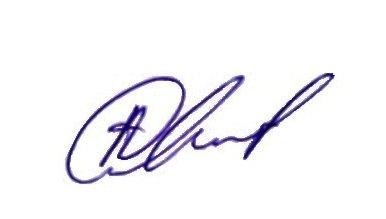 подполковник внутренней службы					                  А.В. ОстащенкоИсполнитель: Полканова Ю.В.тел. 452-989Учетный номер6-1-1АРМ №9ОДС №1Река – ПостТолщина льда, см2021 годТолщина льда, см2020 годНормаИркут - Баклаши854363Китой - Раздолье9610479Белая - Мишелевка544955Ока - Ухтуй716070Ия - Тулун617267Уда - Нижнеудинск676581Бирюса - Бирюсинск404067Лена - Жигалово475467Лена - Усть-Кут578666Лена - Киренск495555Киренга - Казачинское517558Витим - Бодайбо484073Н.Тунгуска - Преображенка365456НаименованиеСреднесуточные сбросные расходы (м³/с)(за прошедшие сутки)Динамика за сутки (м³/с)Иркутская2050+30Братская 3660+20Усть-Илимская 3530-170Мамаканская 35,5-0,2